Bildung Unzensiert 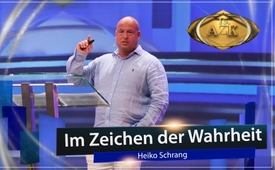 15. AZK: Vortrag von Heiko Schrang  "Im Zeichen der Wahrheit"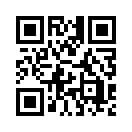 Von Medien zensiert und unterdrückt erreicht der freie Autor und Verleger Heiko Schrang mit seinem YouTube-Kanal „Schrang-TV“ regelmässig zehntausende Menschen. In seinem Buch die „GEZ-Lüge“ deckte er das System hinter den zwangsfinanzierten Rundfunkgebühren auf. Auf der 15. AZK sprach er in seinem Vortrag  „Im Zeichen der Wahrheit“ über die aktuellen Verfilzungen zwischen Medienkartellen, Politik und Bundesverfassungsgericht – und enthüllt dabei brisante Details ...Ich bedanke mich bei euch recht herzlich, dass ich Teil der großen AZK-Familie sein darf. Als ich heute reingekommen bin, habe ich eine Energie wahrgenommen in diesem Raum, die war unbeschreiblich, das habe ich ganz selten in meinem Leben überhaupt erlebt. Menschen, die im feinstofflichen Bereich unterwegs sind, wissen genau, was ich meine. Trotz alledem gab es in den letzten Tagen einige Vorfälle, die fast dazu geführt haben, dass ich heute nicht zu euch sprechen kann. Und zwar ich bin gerade gestern direkt aus der Algarve mit dem Flieger hergekommen und wie der Zufall es so will, warte ich seit fast einer Woche auf meinen Koffer. In diesem Koffer war alles drin, mein Laptop, mein Konzept, meine Klamotten, alles. Jetzt solltet ihr euch mal in die Lage versetzen, speziell die Frauen, Schminkzeug, alles. Also mein Schminkzeug war woanders drin, alles ist weg. Das kuriose ist, dass bis zum heutigen Tage der Koffer auf Suche steht, bei Eurowings (deutsche Billigfluggesellschaft). Also hatte ich genau drei Varianten, drei Möglichkeiten. Ich habe selbst noch vor ein paar Tagen darüber nachgedacht: Was machst du, Heiko? Variante 1: Du sagst ab, es ist ein riesen Aufwand, hierher zu fliegen mit nichts. Variante 2: Du stellst dich hin in einer Badehose, oder Variante 3: Du gehst einfach nur in den Hotelshop, holst dir Hemd, Hose, Socken und Schuhe. Ich habe mich für die dritte Variante entschieden. Das heißt, das Sakko ist auch im verlorenen Koffer, mit dem ich hier heute stehen wollte. Ich bedanke mich auch recht herzlich und freue mich ganz besonders, an dieser Stelle sagen zu dürfen, dass meine Mutter extra diesen langen weiten Weg aus Berlin hierher gemacht hat, hierhergekommen ist, und vielleicht mal einen Applaus für sie.
Wir leben in einer Gesellschaft, die uns Normen auferlegt, gesellschaftliche Normen, was wir denken sollen, wie wir uns kleiden sollen, und das hat quasi in den letzten Jahren noch mehr zugenommen. Wir haben so eine Art Uniformierung im Denken und nicht nur auf den Straßen in der Kleidung. Mittlerweile ist es so, die Leute, die sich abseits der Norm befinden, diese werden als nicht normal bezeichnet vom Mainstream, die sich verrücken aus der Masse, die werden als verrückt bezeichnet. Und ich kann euch sagen, zu diesen Leuten gehöre ich und ich freue mich ganz besonders, heute zu so vielen verrückten und nicht normalen Menschen sprechen zu dürfen.
Wie gesagt, mein gesamtes Konzept war weg, ich stand mit nichts da vor einigen Tagen; und es gibt ja keine Zufälle, und viele Leute hatten mich angeschrieben und gesagt: „Mensch Heiko, du hast das Buch ‚Die GEZ-Lüge‘ geschrieben. Urteil ganz frisch, Verfassungsgericht hat gesagt, natürlich klar, verfassungskonform, alles eine tolle Sache. Ehm, ich habe gehört, du wirst in der Schweiz eine Rede halten, kannst du das auch kurz erwähnen?“ Hat mein Konzept völlig, also hat mich völlig aus dem Konzept gebracht, war nicht Teil davon. War auch nicht mit Ivo abgesprochen, darüber zu reden. Ist es für euch trotzdem okay, dass wir mal darüber reden? Okay, danke. Darf ich vorab sehen, wie viele Leute, mal mit Handzeichen, kommen aus Deutschland, weil die sind ja massiv betroffen von der GEZ (Gebühreneinzugszentrale, die bis 31.12.2012 die Rundfunkgebühren einzog; seit 1.1.2013 ist der „ARD ZDF Deutschlandradio Beitragsservice“ dafür zuständig). Oh, eine Menge. Und jetzt die wichtige Frage: Wie viele von euch, die den Arm gehoben haben, zahlen keine GEZ-Gebühr, darf ich das mal bitte sehen? Ne Menge, dreht euch einfach mal um und guckt mal rein in die Reihen, wie viele das doch sind. Vielen Dank, das ist natürlich ein riesengroßes Zeichen, weil, machen wir ne kurze Geschichte, um die Sache mal kurz durchzugehen. Also ich habe eine Klage eingereicht, also man wollte mich mal ins Gefängnis stecken, daraus ist „Die GEZ-Lüge“ entstanden. Im Jahre 2017 wurde von mir die Klage eingereicht, ich warte heute noch auf einen Termin, sehnsüchtig. Aus irgendwelchen Gründen kommt es nicht dazu, weil besser wär`s, würde es gar nicht gehen. Da würde, das Kamerateam von uns wäre da, die einfach … wären alle da, aber irgendwie haben die keine Lust darauf anscheinend, obwohl ich die immer wieder animiere, wann kommen wir denn endlich mal zu diesem Termin. Dann wurde im Netz verbreitet, Heiko Schrang hat sich arrangiert mit dem System, der zahlt ja heimlich. Das ist der aktuelle Bescheid per Mai 15.05.2018, 1.021,20 € schulde ich diesem korrupten System. Warum ist die GEZ von Interesse? Mal vorab eine Geschichte dazu. Einen großen Dank an Olaf Kretschmann. Habt ihr den Namen schon jemals gehört? Olaf Kretschmann ist für mich mittlerweile mehr als ein Freund, man kann ihn als Seelenverwandten bezeichnen. Wir haben eine Ebene, die ich so auch noch nicht erlebt habe mit Menschen. Olaf Kretschmann ist die Koryphäe im GEZ-Bereich, das Problem ist natürlich, ich als öffentliche Person. Im Internet steht immer drin Heiko Schrang GEZ, Heiko Schrang GEZ. In Wirklichkeit ist es nicht ganz so. Ihr habt es in der Anmoderation gesehen. Ich mach noch ein paar andere Dinge außer mich mit GEZ auseinander zu setzen. Jetzt war es so, dass ich ihn anrief aus dem Urlaub und sagte: „Olaf, kannst du mir helfen, können wir da was machen?“ Da hat er mir eine kurze Präsentation, was ihr jetzt seht, im GEZ-Bereich zusammengebastelt, ich bin ihm auch dankbar dafür und das ist der Sinn, ist von Interesse, weil man dort erkennt, wie dieses System an sich abläuft, nicht nur das GEZ-System, sondern das gesamte gesellschaftliche System. Offiziell heißt es ja, dass ... Wir reden von den Systemmedien, aber die Systemmedien sagen: „Moment mal, hier gibt es ja gar keine Klüngeleien (Vetternwirtschaft, unlautere Absprachen) zwischen Politik und Medien, sondern wir sind ja unabhängig, ja?“ Das ist ja eine Demokratieabgabe, die wir leisten, wir, das Volk. Also schauen wir mal, gehen wir mal in medias res (mitten in die Dinge) rein. Hier sehen wir die Intendanten, und da fällt ganz besonders auf Ulrich Wilhelm. Ulrich Wilhelm, kennt ihr diesen Mann? Ist mittlerweile Chef der ARD seit Januar 2018. Das spannende ist, dass er vorher Chef des Bundespresseamts war. Oh, ist ja ein Ding. Zum Thema Regierungsnähe. Aber es geht noch weiter, er war Regierungssprecher von Angela Merkel, und die Süddeutsche Zeitung hat geschrieben: (ihr könnt das alles im Internet nachrecherchieren, wenn ihr später das Video seht, eingeben, nachrecherchieren) „Ulrich Wilhelm ist der beste Merkel-Versteher in Deutschland.“ Und dieser Mann will uns sagen, ob wir Gebühren zahlen müssen oder nicht. Weil, er war auch derjenige, der gesagt hat: „Oh, es ist so wenig Geld vorhanden. Wir müssen die Beiträge erhöhen.“
Den Mann kennen wir alle, er wird als die große Koryphäe dargestellt, Paul Kirchhof, Exverfassungsrechtler. Also er war beim Bundesverfassungsgericht, Richter beim Bundesverfassungsgericht und das ist ein Punkt, den ganz wenige Leute wissen. Deshalb hat mich Olaf darauf angesprochen und gesagt: „Heiko, erzähl das mal den Leuten.“ Im Jahre 2007 wurde er beauftragt vom WDR, ein, eine Art anderes Gutachten zu erstellen, um zu zeigen, also uns, dem Wahlvolk, dass doch der öffentlich rechtliche Rundfunk ja Transparenz zeigt. Da kam heraus, natürlich finanziert vom WDR, also von unseren Beitragsgeldern, kam raus: „Die Landesrundfunkanstalten haben in den vergangenen Jahren die Vergütungen ihrer Intendanten und teilweise auch ihrer Direktoren veröffentlicht. Diese Ersichtlichkeit der Gehälter schützt vor Argwohn und Missdeutungen, vor Übertreibungsfantasie und vor realem Übermaß.“ Man muss sich da mal die Frage stellen, warum überhaupt so etwas erstellt wird. Weil die Luft immer dünner wird. Immer mehr Menschen verweigern nämlich den Beitrag, was wir auch hier gerade im Raum gesehen haben. Also versucht man mit allen Tricks, von allen Seiten zu kommen und uns dort zu erklären, dass das doch alles soweit in Ordnung ist, ist doch nicht weiter schlimm. Die müssen ja auch irgendwie Geld verdienen, die Leute. Und nun schauen wir uns doch mal an, was verdienen denn beispielsweise diese Intendanten. Bevor wir aber zu diesen Intendanten kommen – ganz wichtig, wichtiger Punkt, habe ich jetzt leider übersehen, ist der Geschäftsbericht im selben Jahr. Hat Karola Wille, haben wir gerade gesehen, die Dame, Intendantin vom MDR (Mitteldeutscher Rundfunk, ist die Landesrundfunkanstalt für Sachsen-Anhalt), hat einen Bericht herausgegeben, wo drin stand: „Sonstige Angaben: Auf die Angaben nach §285 Satz 1 Absatz 9 HGB (Handelsgesetzbuch) wurde gemäß § so und so HGB verzichtet.“ Was heißt das? Alles im Internet sichtbar. Da ist auf der einen Seite jemand, Paul Kirchhof, der uns erzählt: „Toll, die Öffentlich-Rechtlichen geben ja so eine Präsenz raus, alles super.“ Und im gleichen Jahr, im Geschäftsbericht, sagt der MDR: „Nö, machen wir nicht.“ Aber wer guckt da schon rein, wer liest das schon? Das heißt, diese Märchen werden uns erzählt. Diese Leute stehen den ganzen Tag da wie der Sandmann, den wir noch kennen aus unseren Kindheitstagen, wo wir dann schlafen wollten, die den ganzen Tag Sand in unsere Äuglein schmeißen. Wir müssen endlich mal anfangen, diesen Sand wegzumachen und einen klaren Blick zu bekommen.
Den Mann kennt ihr alle, Tom Buhrow, haben wir vorhin gesehen. Intendant vom WDR, das ist der Mann, der so ganz bescheidene 399.000 € im Jahr verdient. Mal zur Information, wisst ihr, was die Kanzlerin Frau Merkel eigentlich verdient? Sind laut Wirtschaftswoche 218.000 € im Jahr. Jetzt muss man sich mal überlegen, fast alle Leute, die wir vorhin gesehen haben, die Intendanten Deutschlands verdienen mehr als die Bundeskanzlerin. Wenn sie aber auf die Straße gehen und fragen: „Wisst ihr, wer Tom Buhrow ist, wisst ihr, wer Karola Wille ist?“ – kennt kein Mensch. Das heißt, hier ist ein Staat im Staat entstanden, ein Selbstbereicherungsladen und zwar ein Selbstbereicherungsladen mit einem angeschlossenen Fernsehstudio. Das ist mal clever gemacht, Tom Buhrow. Claus Kleber ist ein ähnlicher Typ. Die kommen an, smarte Typen, Anzug, Krawatte, nicht so wie ich, der einfach so leger dasteht. Nein, nein, um Gottes Willen, sieht ja seriös aus, hat man mal irgendwo gehört. Ist dann so der Typ, wo man sagt, wenn wir Weihnachtsfeier haben, kommt der Onkel, der hochintelligente Onkel, auf den sie alle warten, ja, wenn der sagt, es ist richtig, dann ist es richtig. Diese Menschen schicken sie, oder kann man sagen, sie werden auf uns losgelassen? Und jetzt schauen wir uns mal an, was dort finanziell bei Herrn Buhrow abläuft. Und zwar vorab, ist ganz wichtig zu wissen, es gibt eine Bedarfsgrenze, die liegt bei 5202 € im Jahr. Das heißt, jemand oder jeder, der über 5202 € verdient oder bekommt, ist verpflichtet in Deutschland, also gezwungen, diese 17,50 zu erbringen. Ist ja klar, man muss sein Gehalt von 399.000 € im Jahr ja irgendwie finanzieren. Aber damit noch nicht genug, sondern es gibt dort auch eine kumulierende (steigende) Summe, es sind Pensionsrückstellungen, die noch dazu kommen. Also 138.000 € kommen noch on top (zusätzlich) oben drauf. Und was viel schlimmer ist, das habe ich in mehreren Artikeln immer geschrieben unter dem Begriff die Pensionsbombe. Das ist nämlich eigentlich der entscheidende Punkt bei der GEZ. Und zwar Tom Buhrow hat gegenüber dem WDR, seinem Arbeitgeber, Pensionsansprüche in Höhe von 3,7 Millionen €, und der ist nicht der einzige, Tendenz steigend. Das heißt, der kleine Arbeiter, der 5202 € verdient im Jahr, muss davon auch noch 17,50 € abknapsen, um Leute wie einen Tom Buhrow zu finanzieren, damit auch noch im Alter auf der Queen Mary der Altersabend schön gewährleistet ist. Und darüber sollte man einfach mal sprechen, was dort tatsächlich abläuft, und es wird gleich noch viel spannender. Im Endeffekt ist das nichts weiter als eine Zirkusveranstaltung, eine Theaterveranstaltung. Ihr müsst euch vorstellen, das sind nur Akteure, die stehen auf einer Bühne und wir sind das Publikum. Und wir fangen die ganze Zeit an zu argumentieren und diskutieren: „Ach ja, stimmt, aber die bringen die Fußball WM.“ „Die wollen sie jetzt auch nicht mehr bringen, fehlt ja das Geld.“ „Ach, da müssen wir mehr Geld zahlen.“ Aber was läuft im Hintergrund wirklich ab? 

Da gibt's ne ganz interessante Frau: Maria Dreyer (Marie-Luise Dreyer). Kennt kein Mensch hier wahrscheinlich. Oder vielleicht doch. Ist die Ministerpräsidentin von Rheinland-Pfalz, SPD. So … es gibt eine Kommission KEF, die Kommission zur Ermittlung des Finanzbedarfs der Landesrundfunkanstalten. Jetzt spreche ich gerade den Verstand an; aber wir haben heute noch ein paar Themen im Vortrag, wo wir auch ein bisschen auf die gefühlsemotionale Ebene gehen, über die wir im Anfang sprachen, die ja massiv im Raum vorhanden ist. So. Ist das nicht eigenartig, dass dieselbe Adresse auf dem Briefkopf von der Staatskanzlei dieselbe Adresse ist wie von der Kommission zur Ermittlung des Finanzbedarfs? Komisch, ne. Aber: Frau Dreyer ist natürlich auch noch Vorsitzende der Rundfunkkommission der Länder. Und in dieser Position ist sie eigentlich die politische Vertreterin des Volkes. Also, eigentlich ist ihre Aufgabe, unsere Interessen zu vertreten. Aber nebenbei ist sie auch noch die Vorsitzende des Verwaltungsrates des ZDF. Jetzt frage ich Euch allen Ernstes: Was wollt Ihr davon erwarten? Wer wusste das von Euch? Darf ich das mal sehen – mit Handzeichen? Toll! Also ganz wenige. Wahrscheinlich unter 1 %. Das sind aber die Infos, die wichtig sind, die wir heute hier bringen. Und ich möchte auch jetzt nicht (auch, wenn Ihr mir applaudiert. Vielen Dank.)… Das soll aber eher ein Applaus nicht für mich sein, sondern für Olaf Kretschmann, weil: Er hat mir das gegeben. Ich will‘s mal so formulieren, ich bin ja ein alter Beatles-Fan. So vergleichbar: Olaf Kretschmann ist Ringo Starr, ja. Er ist der Meister überhaupt. Der trommelt da hin und her. Und ich steh vorne und bin John Lennon. Und jetzt sagt er: Okay, willst auch mal trommeln, sage ich: Okay, kann ich mal probieren. Ja, und so ist die Situation. Deswegen: Schönen Gruß an Olaf, wenn er das denn sieht. Und wir sind noch nicht am Ende. Jetzt wird‘s erst mal richtig spannend. Dann geht‘s weiter. Dann gab‘s ja riesen Diskussionen. Ihr habt‘s vielleicht mitbekommen. Immer mehr. Die Medien sind eingestiegen: Ja, ist das jetzt korrekt oder nicht mit dem Rundfunkbeitrag? Ist es Steuer, ist es keine Steuer? Die Sache wurde richtig hochgekocht, bis es denn zu diesem Showdown (entscheidende Machtprobe) kam, und zwar zu dem entscheidenden Termin: der 18. Juli war ja der Termin des Bundesverfassungsgerichts. Die Leute, auch Sympathisanten (Anhänger) von uns, sind ja mittlerweile Zehntausende, haben mitgefiebert: Oh, was kommt dort dabei raus? Aber mal wieder wissen die Allerwenigsten, dass eine ganz entscheidende Podiumsdiskussion am 22. Juni 2018 in Köln stattfand. Da ging‘s darum: Also, eigentlich war der Obergriff des Symposiums: „Kritik an den Rundfunkgebühren“. Und da sieht man in der Mitte eine nette Dame sitzen. Das ist die Heike Raab. Kennt kein Mensch. Wer ist Heike Raab? Ist von der SPD. Wo arbeitet sie? In der Staatskanzlei in Rheinland-Pfalz. Okay. Was ist ihr Job? Sie ist Lobbyistin für den Rundfunkbeitrag. Und jetzt könnt Ihr Euch richtig mal festhalten an Euren Stühlen, weil: Deutschlandradio hat die Sache damals übermittelt, man konnte live zuhören. Und was sagt dort die liebe Frau Raab? „Wir haben in Deutschland einen starken öffentlich-rechtlichen Rundfunk und wir müssen beim Bundesverfassungsgericht gerade mal wieder für die Verfassungsgemäßheit des Beitrags gute Argumente finden. Haben wir gefunden. Die Urteilsverkündung wird am 18. Juli sein. Aber wir müssen auch dafür Sorge tragen, …“ etc. pp. Jetzt frage ich Euch: Wie kann das sein, dass die Frau am 22. Juni Bescheid wusste, wann der Termin des Bundesverfassungsgerichts ist, der überhaupt noch gar nicht bekanntgegeben worden ist? Wie kann das sein? Am 27.06. ging diese Meldung rum durch die Medien, aber der Passus (Textabschnitt) war weg, er wurde eliminiert: „Die Urteilsverkündung wird am 18. Juli sein.“ Und am 29.06. erst hat das Bundesverfassungsgericht sich hingestellt, also in dem Fall Presseabteilung, offizielle Pressemeldung wurde abgegeben, dass erst am 18. Juli der Termin sein wird. Wie soll denn das funktionieren? Das ist ein Witz, was hier abläuft. Die wissen alle Bescheid. Die sprechen es miteinander ab und wollen uns für doof verkaufen. Kann doch nicht wahr sein, oder? 
Und jetzt geht‘s weiter, wieder zu dem netten Herrn, da ging‘s ja um das Landesgutachten. Der wurde beauftragt von den Landesrundfunkanstalten im Jahre 2010, das ist also jetzt eigentlich der Kernpunkt, ein Gutachten zu erstellen, weil wir hatten in Deutschland 90 Jahre lang ein Gebührensystem. Ihr kennt das vielleicht alle noch, die aus Deutschland kommen, irgendwann stand da jemand vor der Tür klingelingeling …: „Hast ´n Fernseher?“ „Nö.“ „Könn´ wa mal gucken?“ „Nee. Tschüß, schönen Tag noch.“ So, die Beitragszahlen sind immens gefallen bis zu dem Jahre 2010. Ist natürlich klar. Wenn man im Alter auf der Queen Mary fahren will und wenn die abgehalfterten Politiker ihre Gelder haben wollen, die haben ja die Listen damals veröffentlicht. Iss ´n Wahnsinn, wer da alles drin ist. Da fallt Ihr rückwärts um. Also der auch, der auch. Matthias Platzeck, SPD … der auch, der auch. Fast alle drin in den Landesrundfunkanstalten, in den Räten usw. Also in diesem Selbstbereicherungsladen. Und der wurde beauftragt: „Mach´ mal ´n Gutachten. Kannst Du uns mal ´nen Vorschlag machen, wie wir das machen sollen?“ Und daraus kam das sogenannte Beitragssystem. Er schlug vor: „Wir machen Beitragssystem, quasi einen ‚Pflichtbeitrag‛ für alle.“ Ab 1. Januar 2013 wurde es gesetzlich umgesetzt. Und ganz durch Zufall hat der Gesetzgeber das fast 1:1 übernommen. Von dem sogenannten Gefälligkeitsgutachten, was man ihm ja unterstellt hat, dass er es nur gemacht hat. So, und danach ist eins passiert, da kam der ... ich sag mal der Katalysator wurde da massiv eingeschaltet, weil danach die Leute gemerkt haben, immer mehr Menschen: Moment mal, hier ist ja ein Zwang. Ich werd´ für ´ne Sache gezwungen. Ich nutze gar keinen Fernseher. Sie haben sich Fragen gestellt, haben gesagt: „Kriege ich denn Kindergeld, auch wenn ich keine Kinder habe?“. Was ist hier los? Also haben diese Akteure dieser Theaterveranstaltung, über die wir gerade sprachen, haben sich dann überlegt: Oh, wie machen wir das jetzt am besten? Okay, wir werden die Sache schön offiziell machen. Wir werden sagen: Das Bundesverfassungsgericht, also, wo man denn denkt, da ist gerade in Köln der Karneval, wenn die Männer ganz wichtig und die Frauen in den roten Roben dann reinkommen, wir müssen dann alle vor Ehrfurcht erstarren, ja, weil die Menschen, teilweise in Deutschland ist das ja immer noch so, diese Obrigkeitstreue: „Oh ja, wenn die das sagen, dann wirds so sein.“ Also gehen wir dann erst mal weiter, gell, nach Karlsruhe, und wie der Zufall es so will, ist da jemand, der sieht optisch nicht nur ähnlich aus wie Paul Kirchhof, nein, er ist auch noch sein Bruder! Also, sein Bruder ist beim Bundesverfassungsgericht Richter. Und er gehört mit zu den entscheidenden Entscheidern, die gesagt haben am 18. Juli, dass das ja alles verfassungskonform ist. Sixt und andere Firmen und Privatpersonen hatten ja geklagt. Interessant und spannend ist, dass dort im Vorfeld ein Befangenheitsantrag gestellt wurde. Liegt irgendwie auf der Hand, ne. Da ist ´n Bruder, Paul Kirchhoff, der macht mal so´n Gutachten, daraus wird das Beitragssystem, was wir haben und der andere Bruder soll jetzt entscheiden, quasi über das Gutachten seines Bruders, ob das denn verfassungskonform ist. Also hat man locker eins gemacht, man hat gesagt: Tun wir mal weg, brauchen wir nicht, Verfassungsbeschwerde ist untern Tisch geschoben worden, wurde abgelehnt letztendlich, und die Sache ist durch. So. Was ist jetzt passiert? Die haben uns wirklich so viele, ich hab so viele Mails bekommen, wahrscheinlich Hunderte oder Tausende. Ich hab richtig gespürt, dass die Menschen, die daran geglaubt haben, die uns auch gefolgt sind, so ein bisschen zusammengebrochen sind, emotional, vergleichbar, als ob Du so´n Bandscheibenvorfall hast. Dir knallt einer rein, und Du liegst auf einmal da. Und ich frage Euch: Hat sich irgendetwas nach diesem Witzurteil überhaupt verändert für uns? Also, wenn wir einen Antrag, was wir gemacht haben und immer gepredigt haben, gestellt haben, aus Gewissens… Ich habe einen Antrag gestellt „Beitragsbefreiung aus Gewissensgründen“. Das ist ganz wichtig. Ich kann doch bitte nicht mit meinem Gewissen vereinbaren, dass vor drei Tagen beispielsweise die BILD-Zeitung groß getitelt hat: „Darf man sich freuen, wenn Syriens mörderische Mutter Krebs hat?“ Soweit sind wir schon in Deutschland gekommen. Ja, das heißt, wir haben Lügenmedien, die dabei sind, quasi über ihre Manipulation die Bereitschaft für Kriege zu erzeugen, und wenn ich sage, das kann ich mit meinem Gewissen nicht teilen, dann zahl´ ich das auch nicht. Komme, was wolle! Und da ist aber der Punkt, dass … 
(Anmerkung: AZK übernimmt keine Haftung für etwaige rechtliche Folgen dieses Vorgehens. Wer aus Gewissensgründen den GEZ-Beitrag nicht zahlen möchte, müsste den Rechtsweg gehen und einen schriftlichen Antrag auf Befreiung von der Beitragspflicht aufgrund eines Härtefalls (Gewissensnot) stellen.) 
Und an dieser Situation hat sich überhaupt gar nichts verändert. Gar nichts. Ja, wenn man sagt: Du musst jetzt in den Krieg ziehen und ich sage: Mach´ ich nicht, ich bin Wehrdienstverweigerer oder Du musst mich erschießen. Also, um diese Zivilcourage geht es hier. Natürlich gibt es Leute, die denken und hoffen, ich habe ein, zwei Briefe geschrieben, und der Fall ist erledigt. Deswegen: Wenn man das tief in seinem Herzen trägt, diesen Wunsch, es mit seinem Gewissen nicht zu vereinbaren, dann kann kein Richter der Welt darüber entscheiden. Wie will denn ein Richter über unser Gewissen entscheiden? Das können doch nur wir selber. Und wenn wir das mal anschauen beim Bundesverfassungsgericht, wie die Sache da abläuft, da gibt‘s ja 16 Richter. Ohhhh ... Wer wählt denn eigentlich die Richter? Die Hälfte wählt der Bundestag, also Politiker. Und die andere Hälfte wählt der Bundesrat, auch Politiker. Ist das nicht ´n Ding?!! Und der eine ist dann mal Bundesverfassungsrichter, nee, danach isser denn Gutachter, danach findet man ihn dann irgendwie als Intendant wieder, den Politiker. Das müssen die Leute wissen. Und deswegen ist es wichtig, dass Ihr heute alle hier seid, weil Ihr dieses Wissen denn weitertragt und teilt. Und darum bitte ich Euch auch. Ihr seid wirklich wichtig! Dieses Buch „Die GEZ-Lüge“ war letztendlich eigentlich nur ´ne Nötigung, also ich mache wirklich keine Werbung für dieses Buch. Es ging darum: Ich hatte damals an einem Buch geschrieben, und im Mai 2017 kam diese Sache, wo sie mich ins Gefängnis stecken wollten, haben mich genötigt, hab ich gesagt: Okay ... Olaf hat mir dabei geholfen, Olaf Kretschmann … Okay, dann machen wir ´n Buch daraus „Die GEZ-Lüge“. Und das andere Buch, das große Werk „Im Zeichen der Wahrheit“, was vorhin anmoderiert worden ist, ist ja erst rausgekommen Ende letzten Jahres, was auch ´n Part der GEZ-Lüge hat. Dort stand das auch alles drin. Fakt ist aber eins, dass die Zivilcourage (Furchtlosigkeit, Tapferkeit, Unerschrockenheit) immer weiter wächst. Die Situation sieht so momentan in Deutschland aus: Wir haben 4,25 Mio. Zahlungsverweigerer, ja. Wenn ich mir das angucke, wie gesagt, hier sind ja die … Ja, Applaus auch für die Leute, ne. Hier ist natürlich ´ne große Anzahl von Menschen, die verweigern, also wenn man es prozentual auf die Bevölkerung sieht, weil hier die Erwachten sitzen bei der AZK. Das ist der Grund. So, wir haben 1,32 Mio. Vollstreckungsersuchen ( Ersuchen einer Erzwingung einer richterlichen Anordnung) 160 Verfassungsbeschwerden, 4.000 Klageverfahren, eins davon ist meins und … jetzt kommt der entscheidende Punkt, mehr als 5 Menschen saßen oder sitzen im Gefängnis. Jetzt frage ich Euch, hier sind ja auch Leute, einfach mal die Arme heben, die nicht aus Deutschland kommen, aus Österreich, Schweiz, … Darf ich es mal sehen? Oh, oh, ´ne Menge. Alles klar. Fast die Hälfte. Danke. Ich frage Euch: Kennt Ihr irgendein Land der Welt, wo Menschen wegen Nichtzahlung von Rundfunkgebühren im Gefängnis sitzen? Kennt Ihr irgendein Land? Ja oder Nein? Lauter bitte! Publikum ruft: NEIN! Genauso siehts aus. Das heißt, was man einem Putin unterstellt oder dem nordkoreanischen Präsidenten, ist ja hier viel schlimmer! Man tut so, als ob wir eine Demokratie haben, es ist eine Schein-Demokratie! Die Fratze hinter dieser Maske, da steckt was ganz anderes dahinter. Das ist eine Diktatur, die wir in Deutschland haben. Anders ist das nicht zu erklären, dass man dafür Leute ins Gefängnis steckt. Wir sind ja Penetranten (in unangenehmer Weise hartnäckig, aufdringlich), sagt man mir nach. Wir hatten Aufkleber entwickelt „Die GEZ-Lüge“, ist Wahnsinn mittlerweile. Der klebt überall dran. Leute, die Zivilcourage zeigen, in Berlin habe ich ihn x-mal schon gesehen, an meinem eigenen Auto ist es auch hinten dran. Wir haben leider keine 3.000 dabei. Nagelt mich nicht fest, wenns hoch kommt, 100 … 200. Da hinten rechts am Stand verschenken wir den heute. Wer will, kann den nachher holen nach meinem Vortrag (Applaus vom Publikum). So, wer von Euch guckt Schrang.tv, wenn ich fragen darf. Darf ich mal das Ärmchen sehen? Doch einige. Okay. Dann habt Ihr dieses Bild bestimmt gesehen, ne. Habe ich in einer Sendung mal gebracht, ist bei mir draußen am Wandlitzsee aufgenommen worden, von mir selber, als Nicht-Fotograf. Wir haben es jetzt in dem Moment 11:40 Uhr, und ich weiß nicht, aus welchem Grund die AZK heute den 11. August als Tag gewählt hat. Ich kann Euch aber eins sagen: Dieser Tag heute ist unter spirituellen Menschen, man kann sagen, der magischste bzw. spirituellste Tag dieses Jahres. Wisst Ihr, warum? Wir haben seit 10:02 Uhr bis 13.30 Uhr auf der ganzen Welt eine partielle Sonnenfinsternis. In diesem Moment, wo ich zu Euch rede, sind auf der ganzen Welt Hunderttausende von Menschen, die meditieren; in Berlin um 11:11 Uhr hat ´ne große Meditation begonnen für den Frieden. Und darum geht´s! 
Wir kommen nämlich jetzt zu meinem eigentlichen Vortrag. Deswegen seht Ihr hier dieses Zeichen … Pythagoras (griechischer Philosoph) hat mal gesagt: Der Kreis mit dem Punkt ist das spirituellste und magischste Zeichen. Es ist das Zeichen auch von meinem Buch „Im Zeichen der Wahrheit“. Deswegen seht Ihr jetzt in der Präsentation überall das Zeichen, weil jetzt beginnt die eigentliche Präsentation. Es gibt wissenschaftliche Studien, die haben bewiesen, dass ungefähr 144.000 Menschen reichen aus vom Bewusstsein, dass sich Dinge verändern. Da wurde für kranke Kinder meditiert, für Herzkranke usw. In den USA gibt es X Experimente. Warum ist das so? Weil wir sind nicht einfach irgendwelche willenlose Roboter, die hier rumrennen. Fand ich sehr schön übrigens bei Ivo, da waren vorhin die ganzen Sachen von den Menschen, die in der Lage waren, Sachen zu machen, wo der Geist sagt: Geht ja gar nicht, ist ja gar nicht vorhanden. Levitation (freies Schweben eines Körpers im Raum) usw. Und um diese Energie geht es. Diese Energie, die ist in uns drin, aber nicht draußen. Der Verstand hindert uns aber daran. Weil wenn wir mit dieser Energie heute, mit diesem Lichtstrahl in Verbindung kommen wollen, dann müssen wir nach innen gehen. Habt Ihr Lust? War eigentlich gar kein Plan, ich frage Euch nur, kleine kurze Übung, ein, zwei Minuten. Wollen wir Kontakt mit diesem Energiestrahl aufnehmen? Publikum ruft „Ja“! Okay! Ja oder Nein? Ja! Okay! Keine Sorge, meine Zeit reicht dafür nicht aus. In meinen Vorträgen mache ich manchmal auch Meditation mit den Leuten. Nur eine kurze Sache. Schließt bitte alle die Augen und wir atmen, weil wir müssen erstmal runterkommen, das Mantra (wiederholtes Sprechen eines spirituellen Wortes o.ä.): „SOHAM“. Einatmen: SO, Ausatmen: HAM. Ihr konzentriert Euch also beim Einatmen auf das SO und beim Ausatmen auf das HAM. Und wenn ich sage: „Jetzt“, öffnen wir alle die Augen und sagen hintereinander dreimal: „Friede für die Welt“. …. Ich bedanke mich bei Euch. Habt Ihr diese Energie gespürt? Habt Ihr die Energie gespürt in diesem Raum? Hier sind fast 3.000 Menschen. 3.000, was wir dazu beitragen zu diesen 144.000. Das ist ein Wahnsinn! Versucht, auch wenn ich rede, mehr nach innen zu schauen bei Euch. Weil nur dann können wir transformiert (umgewandelt), von innen nach außen gehen und diese Energie tragen, die wir miteinander alle teilen. Jetzt gehen wir wieder zum verstandsorientierten weltlichen Teil. Ich mach´ ... 8 Fragen habe ich mit Euch vor, falls die mal kommen, und zwar:

Stellen Sie die offiziellen Massenmedien in Frage? Wer die offiziellen Massenmedien in Frage stellt, einfach nur Hand heben oder unten lassen. Wenn er Arm unten lässt, sagt er, ne, ist in Ordnung mit den Massenmedien. Stellen Sie die offiziellen Massenmedien in Frage?
Oh, ist ´ne Menge. Fast alle.
Glauben Sie, dass Politiker Sie belügen?
Glauben Sie, dass Lobbyisten (Personen, die Abgeordnete für ihre Interessen zu gewinnen suchen) Politiker beeinflussen?
Glauben Sie, dass die Banken eine übergeordnete Rolle spielen?
Glauben Sie, dass Volksvertreter nicht das Volk vertreten?
Glauben Sie, dass die Geschichte in den Schulgeschichtsbüchern nicht richtig dargestellt wird?
Glauben Sie nicht, dass Sie heute im besten aller Gesellschaftssysteme leben?
Glauben Sie, dass eine Gruppe einflussreicher Männer die gesellschaftlichen Prozesse auf der Welt tiefgehend beeinflussen?
Gratulation. Dann ist die Wahrscheinlichkeit sehr hoch, dass die Medien und Politiker sagen, wir sind Verschwörungstheoretiker! Und darauf bin ich stolz!

Lisa Fitz, die ich dreimal interviewt habe mittlerweile, hat im ersten Interview gesagt, die ganze Geschichte ist eine einzige Kette von Verschwörungen, und damit hat sie recht. Damit hat sie recht. Aber nichts desto trotz sind natürlich die Medien immer noch massiv vertreten. Leute wie die AZK oder wir werden nun mal angegriffen. Berufskollegen von mir wurden oft Bücher verboten oder YouTube-Kanäle wurden gesperrt … gerade die Woche ist es wieder passiert, dass ein Video von mir gesperrt wurde auf YouTube. Das ist aber mittlerweile gang und gäbe. Das heißt, der Kampf, den wir aus den alten griechischen Sagen kennen zwischen Göttern und Titanen (Riesen in Menschengestalt), der ist immer noch vorhanden. Aber wir alle wissen, wie der ausgegangen ist, die Götter haben gesiegt über die Titanen. Und diese Politmarionetten in Deutschland, anders kann man die Leute gar nicht mehr bezeichnen, da sehe ich letztendlich nur hohle Höhlen, wenn ich mal so sagen darf. Ich hatte Torsten Schulte, der letztes Jahr vor Euch gesprochen hat, den hatte ich mal eingeladen an dem Tag, wo er AFD-Mitglied wurde oder wo er den Toi-Schlüssel von Theo Waigel bekommen hat. Meiner kleinen Tochter wollte er mal den Bundestag zeigen. War noch nie drin … bin wieder rausgerannt. Habe noch nie so viele Menschen gesehen mit negativer Energie in den Augen, mit so viel Missgunst, ich hab sie alle gesehen, wie sie da gesessen haben. Von den Grünen Özdemir. Paar Meter weiter waren ein paar CDU-Leute, ich war erschrocken. Das heißt, das ist ein Kasperletheater. Man führt da eine Show, man brüllt sich an, plötzlich steht man an der Cafeteria und trinkt einen Kaffee miteinander. Uns wird es so verkauft. Und wenn wir uns anschauen, dass gerade in den letzten Jahren die Begrifflichkeiten wie Reichsbürger, gab es vorher gar nicht vor Jahren oder Verschwörungsideologe bin ich mittlerweile, ja, wie die Medien mich bezeichnen, wo ich bisher Verschwörungstheoretiker war, noch eine Etage weiter. Da gucken wir uns mal an, was zum Beispiel der Gaukler, äh, ich meine jetzt der ehemalige Bundespräsident Joachim Gauck mal gesagt hat. Er sagte bei der Verleihung des europäischen Medienpreises: „Bitte glauben Sie mir: Ich weiß, was Lügenpresse ist. Ich habe sie erlebt – jahrzehntelang in der DDR, als dieses Haus, in dem wir uns treffen, noch die Zwingburg unserer Unterdrücker war. Hier war das Zentralkomitee der SED (Sozialistische Einheitspartei Deutschlands). Eine zentrale Stelle bestimmte damals, welche Informationen und welche Meinungen verpflichtend waren. Zensur und Desinformation bestimmten den Medienalltag. Und heute? Es ist so völlig anders – und trotzdem, Verschwörungstheoretiker behaupten im Netz und auf der Straße, dass unsere Presse gelenkt sei – so entstünden Systemmedien. Wir alle im Saal wissen: das ist falsch.“
Da können wir doch alle mal lachen darüber über diesen Witz von diesem Mann. Und Leute wie Gauck und Merkel. Die werden begrüßt, wenn sie Reden halten, mit „Hau Ab“ mittlerweile. „Hau ab, Hau ab!“ Speziell, wenn sie im Osten Deutschlands reden. Dann stehen sie immer noch so da (Daumen hoch) ich frage mich, ob sie geistig gestört sind, wirklich. Denn normal ist das ja wohl nicht, oder? Diese Medien sind natürlich massiv unterwegs und ich gebe auch immer wieder allen Leuten den Tipp: Ihr könnt die anderen nicht überzeugen. Ihr könnt nur am Bus jemand abholen, wenn da auch jemand steht. Aber viele haben das Problem von uns. Sie sagen: Mein Schwager, meine Nichte, die sagen ja, das stimmt ja nicht. Lasst los! Wisst ihr, wie schön Befreiung, wie befreit sich Loslassen anfühlt? 
42:00
Ich hatte in der Mitte der 90iger Jahre einen spirituellen Lehrer, Meditationslehrer, von dem habe ich viel gelernt. Er hat mir mal gesagt: … Also Heiko, du kennst doch diese Ballons, wenn sie so steigen, weißt du, da wird dieses Gas reingepumpt. Was macht man mit dem Ballon, wenn er höher steigen soll? Da gibt’s doch die ollen Sandsäcke, die kenne ich aus den alten Filmen noch, in 80 Tagen um die Welt. Ja, ja, da musst du den Sandsack runterschmeißen. Kennen wir alle, ne? Und wenn du noch höher steigen willst, musst du noch mehr Sandsäcke runterschmeißen. Und das sind die negativen Leute in unserem Umfeld. Die versuchen uns runterzuziehen. Das meine ich mit Loslassen. Viel wichtiger ist, Synergien, Resonanzen zu bilden mit Menschen, die ähnlich denken wie wir. Und dann entsteht ein Automatismus.
Min 43:05 
So, jetzt kommen wir zurück. 10 Minuten habe ich, glaube ich, noch von meiner Zeit. Geht noch ja, okay? Mein Flug geht heute noch zurück. In einer Stunde muss ich zum Flughafen. Genau.
Was läuft ab? Jetzt kommen wir zum Teil, der mir besonders Spaß macht. Jedes Wort hat eine Energie. Wenn ich zu euch sage: diesen Satz: Ich liebe Euch! Und mein Herz so anfange: Ich liebe euch alle! Ich hasse euch! Das heißt, wir spüren, das ist messbar, sogar die Moleküle (kleinste Einheit einer chem. Verbindung, in Wassermolekülen in unserem Körper, dass dort Veränderungen eintreffen. Selbst der Säure-Basen-Haushalt verändert sich bei Begrifflichkeiten. Meist in Richtung Säure, wenn sie negativ sind. Und genau damit spielen die Medien. Jetzt gehen wir in das Spielfeld, schauen mal rüber, was die Medien machen. Da wird gesagt, Rechts gleich Nazi. Wir haben uns die Arbeit gemacht im Büro. Wir sind mal zurückgegangen, haben uns alte Wörterbücher geholt. Kein Mensch guckt da rein. Ich freu mich, dass so viele Kinder dabei sind, toll, weil ihr seid die Zukunft! Ja! Aber heutzutage, was macht man: Man holt mal sein I-Pad raus, gibt mal kurz ein: Wikipedia, was schreiben die? Nicht wie damals bei uns, wo wir den großen Duden aufgeschlagen haben. Wir haben einen Duden aus dem Jahre 1980. Alle die von euch, die noch alte Wörterbücher haben, schaut da mal rein. Was stand da drin? Da stand drin: „Rechts“ hat den gleichen Wortstamm wie „richtig“. Folgende Wörter haben den gleichen Ursprung: rechtschaffen, Rechtsprechung, zur Rechten Gottes sitzend, der rechte Weg, rechtes Handeln, aufrechtes Gehen. Das stand mal im Duden. Wenn ihr jetzt reinguckt, steht drin: Rechts: Rechtsextremismus, rechte Gewalt, rechter Terror. Das sind die Assoziationen (Gedankenverbindungen). Komisch, ne? Beim Buddhismus, mit dem ich ja sehr verbunden bin, da gibt es einen sogenannten edlen achtfachen Pfad. Da sagt man: Rechtes Verständnis, Rechtes Denken, Rechte Rede, Rechte Handlung, Rechter Lebenserwerb, Rechte Anstrengung, Rechte Achtsamkeit, Rechte Konzentration. Da sagt man nicht Linkes Denken, Linke Rede, Linke Handlung. Wir reden ja von einer Rechtschreibung, nicht von einer Linksschreibung. Selbst der Staat nennt sich Rechtsstaat. Und nicht Linksstaat. Das ist doch Wahnsinn, wie man uns manipuliert hat, oder? 
45:45 
Wenn es also ein Rechts gibt, dann gibt es auch ein Links, logischerweise. Da sind wir mal reingegangen und da stand drin in dem Duden, schauen wir uns doch zum Vergleich mal das Wort links an. Dann finden wir in älteren Wörterbüchern die Erklärung, dass „links“ den gleichen Wortstamm hat wie „linken“. Außerdem findet sich dort die entsprechende Wortkette „link“, „linkisch“, „links“. Ferner steht das Wort „links“ im direkten Bedeutungszusammenhang von täuschen, betrügen, hintergehen, übervorteilen. Das ist doch Wahnsinn! Da wird darüber gesprochen über Karl Marx. Die Presse sagt, die steht auch noch dazu: „Wir sind links!“ Also: Wir betrügen euch! Wir täuschen euch! heißt das. Jetzt greifen wir das an. Moment mal! Rechts, Nazi! Aber es hat sich abgenutzt mittlerweile, die Keule kann kein Mensch mehr hören. So vergleichbar kenne ich noch aus meiner Kindheit her diesen Fischer Parka, diesen gelben, da sind Tropfen, die tropfen einfach nur ab. Die schmeißen alles in die Waagschale, wie kleine Kinder, die so unerzogen sind, die hin und her rennen, die bockig sind. So kommen mir die Medien, die Politiker vor und diese sind dem Ende geweiht, dank Leuten wie euch. In der englischen Sprache hat ja „right“ die gleiche Bedeutung wie rechts und richtig. Und man sagt dort: „Right is right and left is wrong“. Also rechts ist richtig und links ist falsch. Aber wer erklärt das schon den Kindern in den Schulen? Habt ihr das gehört bei euch schon mal? Hat der Lehrer euch das erzählt? Nö! Normal! Ihr habt das schwer und deshalb seid froh und glücklich, dass ihr hier seid! Bei der AZK! Sprecht mal mit euren Freunden darüber!
47:48 
Heutzutage sagt man solche Sachen, man ist ja clever, man sagt ja: rechts ist ein bisschen einfach gehalten, da machen wir noch was dazu. „Populisten“ und dann machen wir Rechtspopulisten daraus. So, das wollen wir uns zusammen mal angucken. Vorab überhaupt, habt ihr schon jemals irgendwo gelesen oder gehört, in den Medien von „Linkspopulisten“? Hab ich noch nie gehört. „Jetzt spricht ein Linkspopulist bei uns in der Talkshow“.
Nur wenn wir das Wort „populus“ angucken, kommt von „populär“ aus dem französischen und heißt: „beim Volk beliebt“ und geht auf das lateinische Wort „populus“ (= das Volk) zurück. Aber und jetzt ist unser alter Duden wieder wichtig. Wir haben also angefangen zu kramen und zu schaun: was steht da drin? Da steht drin: „Populismus“, die Erklärung dazu: „Eine Politik, die die Gunst der Massen zu gewinnen sucht.“ Jetzt frage ich euch: Die Politiker, über die wir vorhin sprachen, Merkel und Konsorten (Mitbeteiligte), sind die nicht auch dabei, die Gunst der Massen zu suchen, oder nicht? Oder habt ihr schon mal von Liberal-Populisten, von Grün-Populisten gehört? Oder Linkspopulisten, haben wir gerade gesagt, gibt’s gar nicht, aber es wird verwandt. Und da wir ja, haben wir vorhin bei der GEZ gesprochen, so neutral unterwegs sind, schauen wir uns mal diesen Artikel an. Der ist ja in seiner Unerhörtheit überhaupt nicht zu überbieten.
Da ist Andreas Voßkuhle, und der Mann, der leitet. Der oberste Richter überhaupt am Bundesverfassungsgericht. 
49:20
Also ein Mann, der eigentlich in seiner roten Kutte eigentlich neutral sein müsste. Er müsste der Neutralste von allen sein. Er sagte in der FAZ: „Ein Populist ist ein Gegner der Demokratie“. Das muss man sich mal vorstellen! Was hier abläuft in Deutschland. Und dann geht’s weiter mit diesen Begrifflichkeiten. Deswegen ist das ja so wichtig. Das steht alles in meinem Buch auch drin. Alle Einzelheiten, die jetzt noch kommen. Weil so wird subtil (unterschwellig) eingehämmert in unser Unterbewusstsein, immer subtil. Euch wird nichts erzählt über die partielle (teilweise) Sonnenfinsternis, die gerade da ist, wo ihr Kontakt aufnehmen könnt. Nein es kommen von allen Seiten Dinge rein. Man spricht natürlich nicht mehr vom Angriffskrieg. Man verändert die Sache, man nennt sie einfach humanitäre Intervention (Eingreifen mit bewaffneten Truppen zum Schutz von Menschen in einer Notlage), oder Präventivschlag (vorbeugender Angriff), übersetzt: „wir bringen einfach mal vorsorglich ein paar Leute um. Soldaten sind keine Soldaten mehr, das sind Friedenstruppen. Oh, die Friedenstruppen, die bringen zwar Krieg in alle Länder, aber es sind ja Friedenstruppen, klingt irgendwie besser. Und über tote Zivilisten redet man schon lange nicht mehr. Speziell seit dem Irakkrieg. Es sind Kollateralschäden (schwere Schäden, die bei einer militärischen Aktion in Kauf genommen werden). Irgendwas so nebenbei abgefallen. Also so von der Drechselbank ist nebenbei noch … tote Frauen und tote Kinder sind völlig egal. Man hat jahrzehntelang von Freiheitskämpfern gesprochen. Gerade damals, zu Zeiten des zweiten Weltkriegs in Jugoslawien unter Tito, Partisanen nannte man die, und auch, man muss sich mal mit denen unterhalten, auch im Irak, wo 1991 und 2003 Amerika, 2003 damals die „Koalition der Willigen“ unter Bush, dort einmarschierte, wie die das empfunden haben. Die haben gesagt, wir verteidigen unser Land, die haben sich als Freiheitskämpfer angesehen. Nein, das sind jetzt Aufständische. Es gibt ganze Public Relations Agenturen (Werbe- und Kommunikationsagenturen), die haben den ganzen Tag nichts weiter zu tun als Begrifflichkeiten zu erstellen, die unbewusst uns immer wieder über Radio und Fernsehen eingeschoben werden. Darum sage ich immer wieder: wer weniger fernsieht, sieht mehr durch. Das gibt zum Schluss nur eins dabei, das ist die Zivilcourage. Da ist jeder von uns gefragt und Howard Zinn hat das gut formuliert: „Man sagt, das Problem sei ziviler Ungehorsam. Aber das ist nicht unser Problem. Unser Problem ist der zivile Gehorsam. Unser Problem ist die große Anzahl von Menschen auf der ganzen Welt, die dem Diktat ihrer Regierung folgen und deshalb in Kriege ziehen, in denen dann Millionen Menschen wegen diesem zivilen Gehorsam getötet werden. Unser Problem besteht darin, dass Menschen gehorsam sind, sich die Gefängnisse wegen Bagatellen füllen, während die großen Verbrecher die Staatsgeschäfte führen. Das ist unser Problem.“ Und das ist auch einer der Gründe, wenn wir von Schrang TV, hier sind Bilder im Hintergrund, wenn ihr das kennt, einer der Bilder Muhammad Ali, einer der – neben John Lennon – Vorbilder von mir. Muhammad Ali war damals Boxweltmeister zu einer Zeit, wo es nur einen Boxverband gab, nicht wie jetzt, wo sich jeder Boxweltmeister nennen kann bei 5 oder 6% im Schwergewicht. Wahnsinnige Leistung damals gewesen, unschlagbar der Mann. Und den, den wollte man nach Vietnam schicken, und Ali hat damals gesagt: „Ihr wollt mich ins Gefängnis stecken? Nur zu, wir waren 400 Jahre Gefangene … aber ich fliege keine 10 000 Meilen, um andere arme Menschen zu töten … Ihr seid mein Feind, nicht die Chinesen, nicht der Vietcong.“ Das ist Zivilcourage, die wir brauchen. 
(Anmerkung: AZK übernimmt keine Haftung für etwaige rechtliche Folgen dieses Aufrufs. Wer aus Gewissensgründen den GEZ-Beitrag nicht zahlen möchte, müsste den Rechtsweg gehen und einen schriftlichen Antrag auf Befreiung von der Beitragspflicht aufgrund eines Härtefalls (Gewissensnot) stellen.)
Und gerade bei der GEZ hör ich immer wieder: „Ich habe im Moment Kontoverzug, was soll ich machen?“ Tut mir leid. Und auch wenn das jetzt arrogant oder überheblich klingt: Dann soll man`s sein lassen, das ist nicht schlimm. Möchte auch nicht urteilen. Man muss vorher wissen: geh ich den Weg oder geh ich den Weg nicht. So, ganz einfach. Kann man mit sich nur ausmachen. Was ist denn ein kleines Konto? Ein Weltmeisterschaftstitel, den man ihm aberkannt hat, er sich vor Gericht verantworten musste, zu Gefängnisstrafen verurteilt worden ist, und da hängen Millionen dran, die dann weg sind. Was hat er später gemacht? Er kam wieder und hat die legendären Kämpfe gegen Joe Frazier und George Forman gemacht und wurde wieder Box-Weltmeister. Das hat was mit Zivilcourage zu tun. Das ist im Endeffekt alles nur eine Frage der Perspektive. Und das erkläre ich euch an diesem einen Satz:
Siegen wirst du nicht aber untergehen. Siegen wirst du nicht….das sind jetzt die Medien, oder die ganzen Politiker: Siegen wirst du nicht, aber untergehen.
Wenn du oder ihr aber eins macht: ihr versetzt nur minimal das Komma und zwar hinter du: Siegen wirst du, nicht aber untergehen. Dann hat das eine ganz andere Bedeutung.
Fangt auch ihr an, ab jetzt die Perspektive zu verändern und auch das Komma zu versetzen.
Der Dalai Lama sagte mal: „Falls du glaubst, dass du zu klein bist, um etwas zu bewirken, dann versuche mal zu schlafen, wenn eine Mücke im Raum ist.“ Lasst uns alle, so wie wir hier sind, wir 3000 Mann, lasst uns Moskitos sein und heute Abend rausschwirren und andere Menschen mit anstecken.
Die drei Bücher wurden vorhin schon genannt. Wir hatten...die sind wirklich jetzt nur noch ungefähr eine viertel Stunde da. Wer noch ein Buch signiert haben will, kann gerne nach hinten kommen. Ansonsten habe ich die Zeit eingehalten, mein lieber Ivo, bis fast auf die Minute. Bis zur nächsten Sendung auf Schrang-TV. Vielen Dank fürs Zuhören, euer Heiko Schrang. Danke!von Heiko SchrangQuellen:https://www.anti-zensur.info/azk15/Das könnte Sie auch interessieren:#AZK15 - 15. AZK-Konferenz - www.kla.tv/AZK15

#HeikoSchrang - www.kla.tv/HeikoSchrang

#GEZ - www.kla.tv/GEZ

#Medienzwangsgebuehren - Medienzwangsgebühren - www.kla.tv/Medienzwangsgebuehren

#BildungUnzensiert - UNZENSIERT - www.kla.tv/BildungUnzensiertKla.TV – Die anderen Nachrichten ... frei – unabhängig – unzensiert ...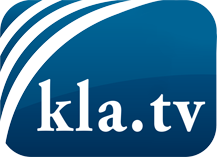 was die Medien nicht verschweigen sollten ...wenig Gehörtes vom Volk, für das Volk ...tägliche News ab 19:45 Uhr auf www.kla.tvDranbleiben lohnt sich!Kostenloses Abonnement mit wöchentlichen News per E-Mail erhalten Sie unter: www.kla.tv/aboSicherheitshinweis:Gegenstimmen werden leider immer weiter zensiert und unterdrückt. Solange wir nicht gemäß den Interessen und Ideologien der Systempresse berichten, müssen wir jederzeit damit rechnen, dass Vorwände gesucht werden, um Kla.TV zu sperren oder zu schaden.Vernetzen Sie sich darum heute noch internetunabhängig!
Klicken Sie hier: www.kla.tv/vernetzungLizenz:    Creative Commons-Lizenz mit Namensnennung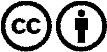 Verbreitung und Wiederaufbereitung ist mit Namensnennung erwünscht! Das Material darf jedoch nicht aus dem Kontext gerissen präsentiert werden. Mit öffentlichen Geldern (GEZ, Serafe, GIS, ...) finanzierte Institutionen ist die Verwendung ohne Rückfrage untersagt. Verstöße können strafrechtlich verfolgt werden.